Iowa Department						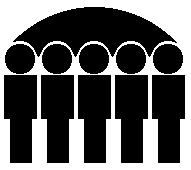 Of Human ServicesKevin W. Concannon, DirectorMonthly Public Assistance Statistical ReportFamily Investment ProgramAugust 2003	Aug 2003	Jul 2003	Aug 2002	Regular FIP	Cases	18,236	18,105	18,319	Recipients	45,026	44,691	46,067	Children	29,968	29,691	30,576	Payments	$5,961,437	$5,874,389	$5,983,865	Avg. Cost/Family	$326.90	$324.46	$326.65	Avg. Cost/Recipient	$132.40	$131.44	$129.89	Two Parent FIP	Cases	1,851	1,793	1,509	Recipients	7,261	7,021	5,978	Children	3,646	3,522	3,011	Payments	$704,588	$674,461	$552,759	Avg. Cost/Family	$380.65	$376.16	$366.31	Avg. Cost/Recipient	$97.04	$96.06	$92.47	Total FIP	Cases	20,087	19,898	19,828	Recipients	52,287	51,712	52,045	Children	33,614	33,213	33,587	Payments	$6,666,025	$6,548,850	$6,536,624	Avg. Cost/Family	$331.86	$329.12	$329.67	Avg. Cost/Recipient	$127.49	$126.64	$125.60Child Support Payments	PA Recoveries	$3,398,154	$2,187,356	$2,391,219	Returned to Federal 	Government	$2,157,828	$1,388,971	$1,503,120	Credit to FIP Account	$1,240,326	$798,385	$888,099FIP Net Total	$5,425,699	$5,750,465	$5,648,525	State Fiscal Year To Date Summary	Current Year	Last Year	FIP Payments	Regular FIP Total	$11,835,826	$11,861,399	Two Parent Total	$1,379,049	$1,104,911	Total	$13,214,875	$12,966,310	Child Support Payments	PA_Recoveries	$5,585,510	$4,681,163	Returned to Federal Government	$3,546,799	$2,942,579	Credit to FIP Account	$2,038,711	$1,738,584	FIP Net Total	$11,176,164	$11,227,726Prepared by:Bureau of Research Analysis	Judy Darr (515) 281-4695Division of Results Based Accountability	   Statistical Research AnalystMonthly Statistical Report of Public Assistance ProgramFor August 2003	Family Investment Program (FIP)	FIP -  Two Parent Families	Total FIP	Number 	Number 	Average 	Number 	Number 	Average 	Number 	Number 	Average 	of Cases	of 	Monthly 	Grant 	of Cases	of 	Monthly 	Grant 	of Cases	of 	Monthly 	Grant 	Adair	29	64	$8,737	$301.27	$0	29	64	$8,737	$301.28	Adams	13	33	$4,265	$328.13	1	5	$548	$548.00	14	38	$4,813	$343.79	Allamakee	54	130	$16,545	$306.39	6	24	$1,925	$320.83	60	154	$18,470	$307.83	Appanoose	135	314	$43,172	$319.79	39	158	$16,470	$422.32	174	472	$59,642	$342.77	Audubon	15	36	$4,329	$288.62	5	20	$1,456	$291.20	20	56	$5,785	$289.25	Benton	93	226	$30,091	$323.56	18	77	$8,338	$463.22	111	303	$38,429	$346.21	Black Hawk	1,364	3,273	$440,769	$323.14	107	394	$40,519	$378.68	1,471	3,667	$481,288	$327.18	Boone	116	287	$38,645	$333.15	5	19	$2,098	$419.64	121	306	$40,743	$336.72	Bremer	62	148	$18,979	$306.11	6	18	$1,681	$280.16	68	166	$20,660	$303.82	Buchanan	92	241	$32,170	$349.68	16	62	$6,557	$409.81	108	303	$38,727	$358.58	Buena Vista	82	190	$26,885	$327.86	14	56	$4,537	$324.07	96	246	$31,422	$327.31	Butler	61	138	$20,206	$331.26	9	31	$2,493	$277.00	70	169	$22,699	$324.27	Calhoun	44	86	$11,879	$269.99	$0	44	86	$11,879	$269.98	Carroll	72	182	$24,898	$345.81	4	9	$856	$214.00	76	191	$25,754	$338.87	Cass	78	174	$22,094	$283.26	13	44	$3,927	$302.07	91	218	$26,021	$285.95	Cedar	51	132	$16,739	$328.22	13	44	$4,547	$349.76	64	176	$21,286	$332.59	Cerro Gordo	220	511	$66,521	$302.37	26	102	$9,995	$384.45	246	613	$76,516	$311.04	Cherokee	50	117	$16,540	$330.81	9	38	$3,252	$361.33	59	155	$19,792	$335.46	Chickasaw	41	95	$13,918	$339.46	7	27	$2,674	$382.00	48	122	$16,592	$345.67	Clarke	39	87	$12,604	$323.17	7	28	$2,744	$392.00	46	115	$15,348	$333.65	Clay	88	224	$29,265	$332.56	6	22	$2,129	$354.83	94	246	$31,394	$333.98	Clayton	34	78	$11,111	$326.80	9	41	$3,088	$343.11	43	119	$14,199	$330.21	Clinton	408	978	$128,311	$314.48	51	200	$18,344	$359.69	459	1,178	$146,655	$319.51	Crawford	99	230	$29,529	$298.27	13	50	$4,616	$355.08	112	280	$34,145	$304.87	Dallas	144	367	$48,687	$338.10	8	36	$4,059	$507.37	152	403	$52,746	$347.01		Page 1 of 4Monthly Statistical Report of Public Assistance ProgramFor August 2003	Family Investment Program (FIP)	FIP -  Two Parent Families	Total FIP	Number 	Number 	Average 	Number 	Number 	Average 	Number 	Number 	Average 	of Cases	of 	Monthly 	Grant 	of Cases	of 	Monthly 	Grant 	of Cases	of 	Monthly 	Grant 	County	Persons	Grants	per Case	Persons	Grants	per Case	Persons	Grants	per Case	Davis	38	103	$12,946	$340.68	$0	38	103	$12,946	$340.68	Decatur	55	148	$18,318	$333.07	6	25	$2,551	$425.23	61	173	$20,869	$342.11	Deleware	78	174	$24,044	$308.26	8	29	$3,241	$405.12	86	203	$27,285	$317.27	Des Moines	442	1,102	$144,635	$327.23	50	166	$17,101	$342.03	492	1,268	$161,736	$328.73	Dickinson	47	102	$13,993	$297.72	6	24	$2,478	$413.00	53	126	$16,471	$310.77	Dubuque	509	1,316	$172,428	$338.75	49	211	$22,409	$457.32	558	1,527	$194,837	$349.17	Emmet	43	106	$13,571	$315.60	5	15	$1,756	$351.20	48	121	$15,327	$319.31	Fayette	142	375	$45,209	$318.37	25	90	$8,725	$349.02	167	465	$53,934	$322.96	Floyd	91	212	$28,482	$312.99	14	50	$5,230	$373.57	105	262	$33,712	$321.07	Franklin	35	84	$11,263	$321.80	5	19	$1,846	$369.20	40	103	$13,109	$327.73	Fremont	47	114	$16,094	$342.43	11	51	$4,023	$365.72	58	165	$20,117	$346.84	Greene	60	142	$20,406	$340.10	5	17	$2,189	$437.80	65	159	$22,595	$347.62	Grundy	26	52	$7,495	$288.26	1	4	$495	$495.00	27	56	$7,990	$295.93	Guthrie	41	109	$13,299	$324.36	1	5	$218	$218.00	42	114	$13,517	$321.83	Hamilton	92	248	$31,395	$341.25	3	12	$1,400	$466.66	95	260	$32,795	$345.21	Hancock	36	73	$10,506	$291.85	6	26	$2,898	$483.00	42	99	$13,404	$319.14	Hardin	102	241	$32,709	$320.68	9	33	$3,651	$405.74	111	274	$36,360	$327.57	Harrison	83	207	$26,772	$322.55	7	23	$3,072	$438.85	90	230	$29,844	$331.60	Henry	93	206	$27,480	$295.49	8	28	$2,941	$367.69	101	234	$30,421	$301.20	Howard	35	84	$11,349	$324.27	6	25	$2,034	$339.00	41	109	$13,383	$326.41	Humboldt	45	125	$16,609	$369.10	3	10	$964	$321.33	48	135	$17,573	$366.10	Ida	27	63	$8,096	$299.86	4	15	$1,789	$447.25	31	78	$9,885	$318.87	Iowa	44	105	$13,110	$297.96	$0	44	105	$13,110	$297.95	Jackson	106	239	$31,110	$293.49	16	66	$5,817	$363.56	122	305	$36,927	$302.68	Jasper	173	420	$54,430	$314.62	24	88	$8,789	$366.23	197	508	$63,219	$320.91	Jefferson	108	253	$34,895	$323.10	20	74	$6,451	$322.55	128	327	$41,346	$323.02	Johnson	476	1,266	$158,835	$333.68	34	154	$14,454	$425.11	510	1,420	$173,289	$339.78	Jones	61	145	$18,325	$300.41	10	41	$3,774	$377.40	71	186	$22,099	$311.25	Keokuk	70	179	$23,533	$336.19	6	22	$2,517	$419.50	76	201	$26,050	$342.76		Page 2 of 4Monthly Statistical Report of Public Assistance ProgramFor August 2003	Family Investment Program (FIP)	FIP -  Two Parent Families	Total FIP	Number 	Number 	Average 	Number 	Number 	Average 	Number 	Number 	Average 	of Cases	of 	Monthly 	Grant 	of Cases	of 	Monthly 	Grant 	of Cases	of 	Monthly 	Grant 	County	Persons	Grants	per Case	Persons	Grants	per Case	Persons	Grants	per Case	Kossuth	47	118	$14,650	$311.72	9	34	$3,688	$409.77	56	152	$18,338	$327.46	Lee	362	844	$114,449	$316.15	65	252	$26,457	$407.03	427	1,096	$140,906	$329.99	Linn	1,315	3,300	$437,224	$332.49	136	550	$54,190	$398.45	1,451	3,850	$491,414	$338.67	Louisa	87	193	$25,704	$295.45	14	54	$6,061	$432.96	101	247	$31,765	$314.50	Lucus	79	184	$27,118	$343.27	11	45	$3,827	$347.90	90	229	$30,945	$343.83	Lyon	37	96	$12,262	$331.40	2	5	$138	$69.00	39	101	$12,400	$317.95	Madison	48	143	$16,888	$351.83	3	7	$1,025	$341.66	51	150	$17,913	$351.24	Mahaska	170	424	$57,575	$338.68	12	48	$4,523	$376.91	182	472	$62,098	$341.20	Marion	137	339	$44,612	$325.63	23	75	$8,422	$366.17	160	414	$53,034	$331.46	Marshall	297	731	$96,508	$324.94	37	150	$14,071	$380.30	334	881	$110,579	$331.07	Mills	91	236	$29,833	$327.84	6	25	$1,734	$289.00	97	261	$31,567	$325.43	Mitchell	26	77	$10,331	$397.34	4	19	$1,525	$381.25	30	96	$11,856	$395.20	Monona	46	121	$14,973	$325.51	6	24	$2,269	$378.16	52	145	$17,242	$331.58	Monroe	50	131	$18,012	$360.25	6	23	$2,270	$378.33	56	154	$20,282	$362.18	Montgomery	72	187	$24,473	$339.90	18	68	$6,241	$346.72	90	255	$30,714	$341.27	Muscatine	378	966	$124,037	$328.14	65	248	$24,760	$380.93	443	1,214	$148,797	$335.88	O'Brien	58	145	$19,647	$338.74	8	34	$3,126	$390.75	66	179	$22,773	$345.05	Osceola	19	49	$6,057	$318.79	2	9	$335	$167.50	21	58	$6,392	$304.38	Page	137	342	$42,282	$308.62	21	77	$6,949	$330.90	158	419	$49,231	$311.59	Palo Alto	28	66	$9,192	$328.31	2	9	$633	$316.50	30	75	$9,825	$327.50	Plymouth	71	166	$20,434	$287.81	4	15	$1,211	$302.75	75	181	$21,645	$288.60	Pocahontas	36	92	$12,264	$340.69	6	26	$2,916	$486.00	42	118	$15,180	$361.43	Polk	2,663	6,511	$872,170	$327.51	138	547	$48,355	$350.40	2,801	7,058	$920,525	$328.64	Pottawattamie	885	2,214	$300,110	$339.10	85	341	$34,455	$405.35	970	2,555	$334,565	$344.91	Poweshiek	86	210	$26,871	$312.46	18	76	$7,211	$400.65	104	286	$34,082	$327.71	Ringgold	18	42	$5,793	$321.87	9	31	$3,697	$410.77	27	73	$9,490	$351.48	Sac	25	58	$8,107	$324.28	7	26	$2,952	$421.71	32	84	$11,059	$345.59	Scott	1,547	3,906	$518,449	$335.13	137	530	$51,537	$376.18	1,684	4,436	$569,986	$338.47	Shelby	32	83	$10,418	$325.58	10	44	$3,920	$392.00	42	127	$14,338	$341.38		Page 3 of 4Monthly Statistical Report of Public Assistance ProgramFor August 2003	Family Investment Program (FIP)	FIP -  Two Parent Families	Total FIP	Number 	Number 	Average 	Number 	Number 	Average 	Number 	Number 	Average 	of Cases	of 	Monthly 	Grant 	of Cases	of 	Monthly 	Grant 	of Cases	of 	Monthly 	Grant 	County	Persons	Grants	per Case	Persons	Grants	per Case	Persons	Grants	per Case	Sioux	58	155	$19,494	$336.11	6	32	$1,306	$217.66	64	187	$20,800	$325.00	Story	271	660	$88,436	$326.33	36	151	$14,741	$409.48	307	811	$103,177	$336.08	Tama	86	223	$31,432	$365.49	9	40	$3,802	$422.44	95	263	$35,234	$370.88	Taylor	22	54	$7,066	$321.18	$0	22	54	$7,066	$321.18	Union	79	192	$24,576	$311.10	5	22	$1,320	$264.00	84	214	$25,896	$308.29	Van Buren	41	107	$13,777	$336.02	4	17	$1,286	$321.63	45	124	$15,063	$334.73	Wappello	462	1,157	$146,654	$317.43	32	126	$12,255	$382.96	494	1,283	$158,909	$321.68	Warren	137	314	$44,991	$328.40	12	50	$4,616	$384.70	149	364	$49,607	$332.93	Washington	97	244	$33,114	$341.38	6	22	$2,381	$396.83	103	266	$35,495	$344.61	Wayne	47	114	$14,654	$311.79	5	24	$1,983	$396.68	52	138	$16,637	$319.94	Webster	344	858	$114,145	$331.81	33	121	$12,432	$376.75	377	979	$126,577	$335.75	Winnebago	58	135	$19,198	$331.00	8	36	$3,464	$433.00	66	171	$22,662	$343.36	Winneshiek	39	87	$11,494	$294.71	9	32	$3,029	$336.55	48	119	$14,523	$302.56	Woodbury	859	2,178	$281,157	$327.30	78	329	$30,764	$394.41	937	2,507	$311,921	$332.89	Worth	22	47	$6,530	$296.82	2	7	$747	$373.50	24	54	$7,277	$303.21	Wright	78	193	$26,005	$333.40	8	32	$2,286	$285.75	86	225	$28,291	$328.97	State Total	18,236	45,026	$5,961,437	$326.90	1,851	7,261	$704,588	$380.65	20,087	52,287	$6,666,025	$331.86		Page 4 of 4